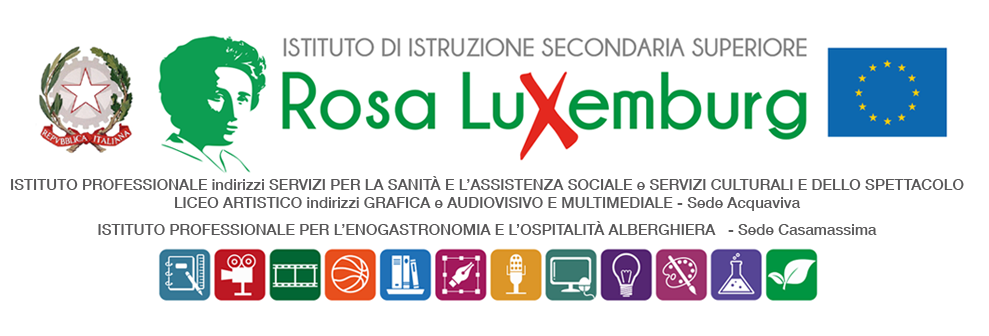 Studenti minorenni AUTORIZZAZIONE DEI GENITORIIl/La sottoscritto/a…………………………………………………………………….………………………………………………...…………………. eil/la sottoscritto/a……………………………………………………………..………………...…………………………….……………….…………. genitore/i – legale tutore dell’alunno/a……………………………………………………….., frequentante la classe ……………….., dell’indirizzo ……………………….……………. AUTORIZZANO il/la proprio/a figlio/a a partecipare al Laboratorio di Orientamento Promozione del territorio, organizzato nell’ambito del progetto “Punti Cardinali”, in collaborazione con Regione Puglia, Confcommercio, Comune di Acquaviva delle Fonti e scuole del territorio, che si terrà presso il plesso La Scs del nostro istituto e presso l’Auditorium del plesso Colamonico (IISS Colamonico-Chiarulli), secondo il seguente calendario:lunedì 16 ottobre 2023 dalle ore 8.45 alle ore 12.45 IISS R. Luxemburg, plesso La/Scs;martedì 17 ottobre 2023 dalle ore 8.45 alle ore 12.45 presso l’IISS R. Luxemburg, plesso La/Scs;giovedì 19 ottobre 2023 dalle ore 8.45 alle ore 12.45 presso l’Auditorium del plesso Colamonico (IISS Colamonico-Chiarulli);venerdì 20 ottobre 2023 dalle ore 8.45 alle ore 12.45 presso l’Auditorium del plesso Colamonico (IISS Colamonico-Chiarulli);giovedì 26 ottobre 2023 dalle ore 8.45 alle ore 12.45 presso l’Auditorium del plesso Colamonico (IISS Colamonico-Chiarulli).Consapevole/i del fatto che, nelle giornate del 19, 20 e 26 ottobre:gli studenti saranno accompagnati presso l’Auditorium del plesso Colamonico (IISS Colamonico-Chiarulli) da docenti della classe;al termine del corso, rientreranno in sede per la normale prosecuzione dell’attività didattica.Il/i sottoscritto/i, con la presente, esonera/esonerano la scuola da ogni responsabilità riguardo all’incolumità delle persone e delle cose e al comportamento degli alunni e dichiara/dichiarano di assumersi le responsabilità (art. 2048 del Codice Civile) derivanti da inosservanza da parte del/la proprio/a figlio/a delle disposizioni impartite dagli insegnanti e da cause indipendenti dall’organizzazione scolastica. Data ……………………. Firma del genitore/legale tutore ………………………………………Firma del genitore/legale tutore ………………………………………